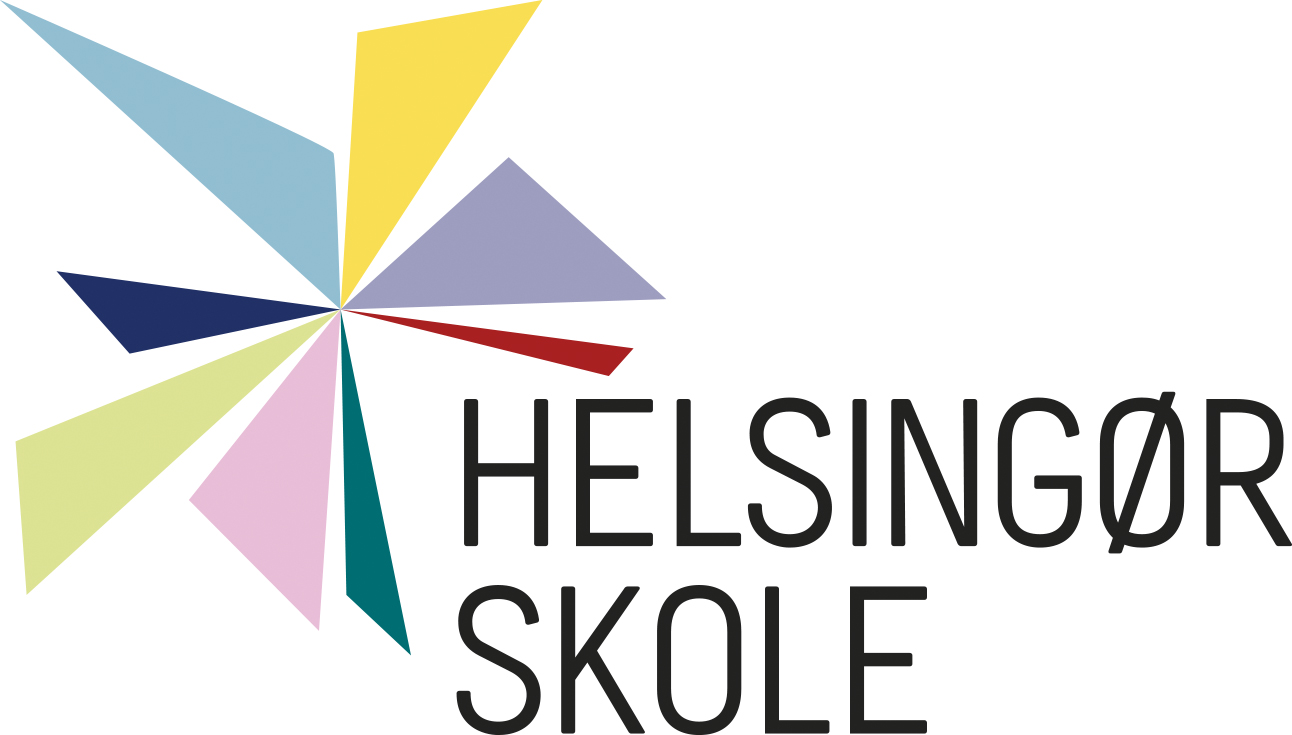 Skolebestyrelsens bemærkninger til kvalitetsrapport for dagtilbud og skoler 2022Skolebestyrelsen har drøftet kvalitetsrapport for dagtilbud og skoler 2022, og finder at kvalitetsrapporten er læsevenlig. Nogle data er kommet over i bilaget, og skolebestyrelsens holdning er, at flere faktuelle data med fordel kan fjernes fra rapporten og placeres i bilaget. Herudover har skolebestyrelsen følgende bemærkninger:KvalitetAf kvalitetsrapporten fremgår det, at denne rapport beskriver hvordan der arbejdes med kvalitet på børne- og uddannelsesområdet. Det som ikke fremgår er, hvordan Helsingør Kommune definerer ’kvalitet’. Er det kvalitet hvis der er en stigning i karaktergennemsnittet eller at flere unge vælger en ungdomsuddannelse? Skolebestyrelsen savner en beskrivelse af, hvordan kommunen følger op på kvalitative mål. Eksempler her på er, hvordan vi mindsker betydningen af social baggrund og hvordan arbejdet med de innovative kompetencer er med til at danne og udfordre eleverne, så de bliver så dygtige, som de kan. Skolebestyrelsen mener der skal et større fokus på de kvalitative værdier, og at der er behov for en drøftelse af hvilke mål vi pejler mod, når begrebet ’kvalitet’ benyttes.Hvordan kan skolerne lykkes?Der er en forventning om, at skolerne hæver karakterniveauet, flere elever kommer videre på en ungdomsuddannelse, trives og ryger mindre. Samtidigt oplever skolebestyrelsen at elevtallet falder, samtidigt stiger antallet af elever som har brug for særlig støtte og hjælp i kortere eller længere tid. Dette giver et stadig større pres på skolens økonomi, og i særdeleshed en udhulning af almenområdet.Mange børn er udfordret, i kortere tid eller varigt, og skolen anvender derudover ca. 18,5 mio til segregerede elever. Dette svarer til godt 13% af Helsingør Skoles forventede forbrug. Skolebestyrelsen har en bekymring i forhold til skolestarteres (0. klasse) færdigheder, når de træder ind i SFO første maj. Skolerne oplever at mange skolestartere har udfordringer både af faglig og social karakter. Medarbejderne er dygtige i deres opgaveløsning, men der er problematikker som kan synes uden for almenområdets kompetenceområde. Ligeledes drøfter skolebestyrelsen skole-hjem samarbejdet, og hvordan samarbejdet mellem skole og hjem kan styrkes. TalSkolebestyrelsen mener det skal medtages, at karaktererne ikke afspejler de socioøkonomiske forhold.  Som det fremgår af tallene, er skolerne under Helsingør Skole, i positiv udvikling. Der arbejdes målrettet på alle fire matrikler, og især ’flere lærere i folkeskolen’ er en direkte investering i fagligt løft på skolerne. Netop derfor finder skolebestyrelsen det beklageligt, at Byrådet har valgt at beskære disse midler.Skolebestyrelsen finder det kontraproduktivt, at man på den ene side stiller krav og mål om at løfte fagligheden, og samtidigt beskærer muligheden for en målrettet indsats med flere lærere i folkeskolen, eksempelvis til særlig målrettet faglig indsats og co-teaching. Skolebestyrelsen arbejder for et større fokus og flere indsatser for højtbegavede elever på Helsingør Skole fra og med skoleåret 22/23, samtidigt med en vedvarende indsats for elever som har brug for faglig og social hjælp og støtte i kortere eller længere tid. Der er brug for en drøftelse af kommunens opstillede mål og forventninger, set i lyset af de reelle vilkår grundskolen har.Post coronaSkolebestyrelsen har været nysgerrige på, hvilken betydning – om nogen - skolens medarbejdere oplever at hjemmeskole ad flere omgange, har haft for elevernes trivsel og læring. Lærerne oplever, at de fleste elever klarer sig fint, og har tacklet hjemmeskole rigtigt godt, når det kommer til det faglige. Oplevelsen er samtidigt, at elever som kommer fra socialt udfordrede hjem, klarer sig dårligere rent fagligt.Skolen oplever desuden, at især de ældste årgange har haft brug for igen at lære at begå sig i, samt være en del af et fællesskab.Selvskade, alkohol, rygere og vægtDer er brug for et vedværende fokus på disse områder, i samarbejde med relevante fagpersoner. Skolebestyrelsen følger disse tal via samarbejdet med SSP, og den ungeundersøgelse som fremlægges for skolebestyrelsen.FritidstilbudHelsingør Skole har to velfungerende SFO’er, samt HS klub med to afdelinger. Vi har god tilslutning til fritidstilbuddene, men der er elever vi gerne havde set tilmeldt, som ikke er det. Det er der flere grunde til, og det er vigtigt at involvere relevante fagpersoner i de forestående drøftelser af kvalitet og udvikling af disse tilbud.Venlig hilsenSeema Wrisberg				Kari JørgensenFormand for Skolebestyrelsen			Skoleleder	Helsingør Skole				Helsingør Skole